∆ Heat  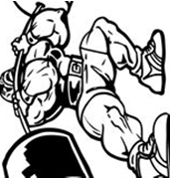   (paper LAB DATA) Option OneOption OneMake a little table:Make a little table:Make a graph for your table (label your axes)  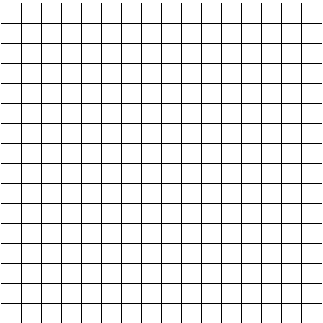 When the gas collides with the wall of the box it causes pressure.  Based on the number of hits, pressure seems to be (directly / inversely) related to temperature of gas molecules.What do you predict would happen to the number of hits if you had two boxes with the same temperature but one box was ½ the size of the other box?  Circle choice:the smaller box would have twice as many wall hitseach box would still have the same number of hitsthe smaller box would have half as many wall hitsother…Option OneOption OneTemperature [kelvins]# of wall hitsMake a graph for your table (label your axes)  When the gas collides with the wall of the box it causes pressure.  Based on the number of hits, pressure seems to be (directly / inversely) related to temperature of gas molecules.What do you predict would happen to the number of hits if you had two boxes with the same temperature but one box was ½ the size of the other box?  Circle choice:the smaller box would have twice as many wall hitseach box would still have the same number of hitsthe smaller box would have half as many wall hitsother…Option OneOption OneMake a graph for your table (label your axes)  When the gas collides with the wall of the box it causes pressure.  Based on the number of hits, pressure seems to be (directly / inversely) related to temperature of gas molecules.What do you predict would happen to the number of hits if you had two boxes with the same temperature but one box was ½ the size of the other box?  Circle choice:the smaller box would have twice as many wall hitseach box would still have the same number of hitsthe smaller box would have half as many wall hitsother… Complete the sentence.  “When the temperature in kelvins is doubled, the pressure on the walls goes up by  …” Complete the sentence.  “When the temperature in kelvins is doubled, the pressure on the walls goes up by  …” Complete the sentence.  “When the temperature in kelvins is doubled, the pressure on the walls goes up by  …” Complete the sentence.  “When the temperature in kelvins is doubled, the pressure on the walls goes up by  …” Complete the sentence.  “When the temperature in kelvins is doubled, the pressure on the walls goes up by  …” Complete the sentence.  “When the temperature in kelvins is doubled, the pressure on the walls goes up by  …”∆ Volume   (paper LAB DATA) Option TwoOption TwoUse a ruler to calculate the area of each box in cm2The area of the large box is  _________The area of the small box is  _________Make a little table:Make a graph for your table (label your axes)  Option TwoOption TwoUse a ruler to calculate the area of each box in cm2The area of the large box is  _________The area of the small box is  _________Area of the box [cm2]# of molecule – wall hitsMake a graph for your table (label your axes)  Option TwoOption TwoUse a ruler to calculate the area of each box in cm2The area of the large box is  _________The area of the small box is  _________Make a graph for your table (label your axes)   Complete the sentence.  “When the size of the container increases, the pressure on the walls…” Complete the sentence.  “When the size of the container increases, the pressure on the walls…” Complete the sentence.  “When the size of the container increases, the pressure on the walls…” Complete the sentence.  “When the size of the container increases, the pressure on the walls…” Complete the sentence.  “When the size of the container increases, the pressure on the walls…” Complete the sentence.  “When the size of the container increases, the pressure on the walls…”